Primjene i problemski zadatci – 3. dioPogledaj YouTube video i riješi 2. i 3. zadatak na njemu (gledaj od 3.45 min do 9.50 min): drži ctrl na tipkovnici i klikni ovdje!Primjer: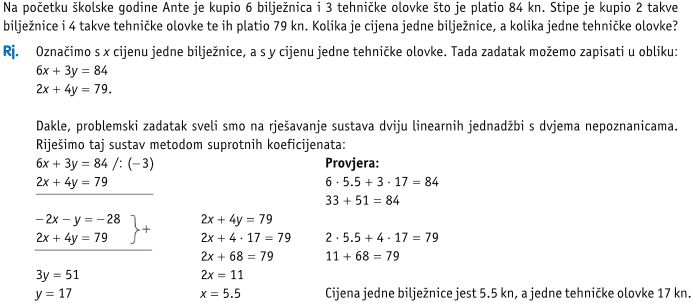 VAŽNO! Domaća zadaća:Iz knjige, sa 104. i 105. stranice, riješi 75., 81. i 101. zadatak.